Изменились требования к копиям документовИзменились требования к копиям документовВНИМАНИЕ!!!ВСЕ КОПИИ ДОКУМЕНТОВ, предоставляемых в ВСР-1ГАЦ-20АП для аттестации сварщиков, должны быть заверены в соответствии с действующим ГОСТ Р 7.0.97-2016 «Требования к оформлению документов».Отметка о заверении документа делается в соответствии с п. 5.26 ГОСТа.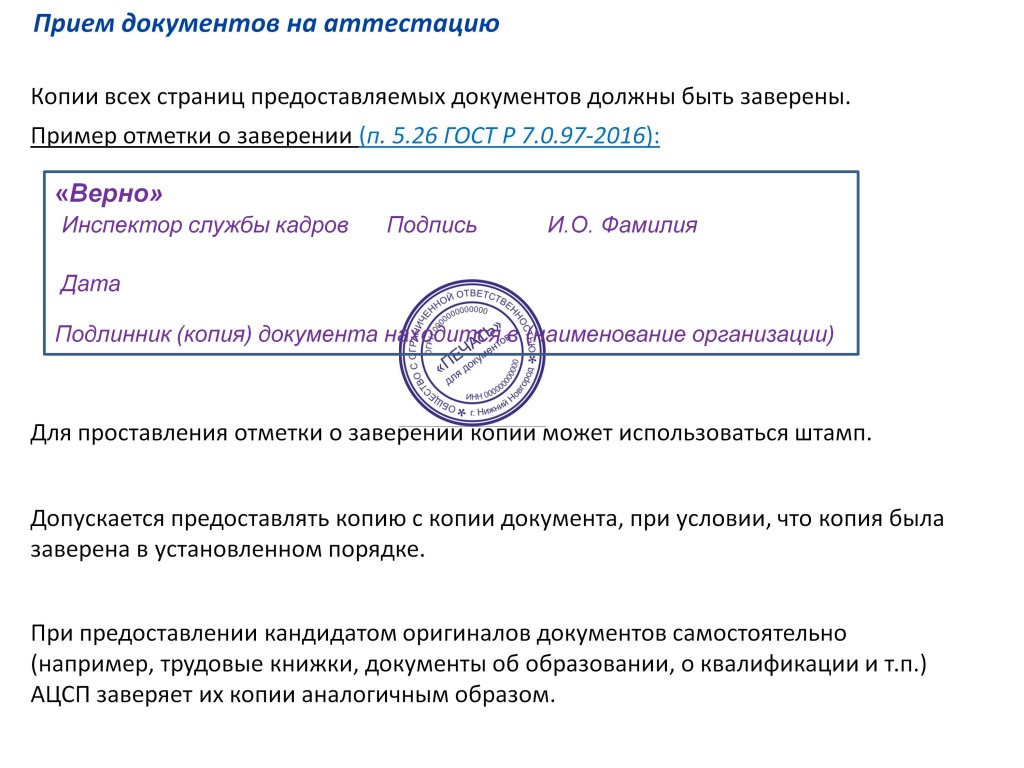 Пример № 1Копия диплома об образовании заверяется:Пример № 2Копия трудовой книжки заверяется:Пример № 3Копия удостоверения сварщика,Копия удостоверения специалиста по сварке,Копия свидетельства об аттестации сварочного оборудования,Копия свидетельства об аттестации сварочных материалов,Копия технического паспорта, технических условий на изготовление оборудования и материалов, сертификаты заверяются:Для проставления отметки о заверении копии может использоваться штамп.ВерноИнспектор службы кадров         Подпись        И.О. Фамилия      ДатаВерно. Работает по настоящее время в занимаемой должностиИнспектор службы кадровПодписьИ.О. ФамилияДатаВерноГлавный специалист                          Подпись                          И.О. ФамилияДата